Reformierte Kirchen Bern-Jura-SolothurnSuchergebnisse für "Das besondere Bilderbuch"Autor / TitelJahrMedientypSignatur / Standort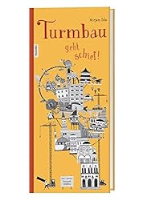 Zels, Mirjam 1989-Turmbau geht schief2019BilderbuchDas besondere Bilderbuch